Câmara Municipal de Congonhinhas    Rua: Oscar Pereira de Camargo, 396 – Centro – Fone: (43) 3554.1361- Cep: .86.320-000 – Congonhinhas – Pr.23ª REUNIÃO ORDINÁRIA A SER REALIZADA EM 10-08-2021.				Pauta do dia:PROJETOS DE LEI EM APRESENTAÇÃO:Projeto de Lei nº 027/2021, que autoriza o Poder Executivo Municipal a contratar Operações de Crédito com a Agência de Fomento do Paraná S.A.Projeto de Lei Legislativo nº 004/2021, que dispõe sobre obrigatoriedade de identificação nos veículos oficiais, de propriedade ou a serviço da Administração Pública Municipal.INDICAÇÕES/OFÍCIOSPEDIDOS DO VEREADOR LUCIMAR ANGELO DE LIMA:1- Indica ao setor responsável, para que assim que for possível disponibilizar placas de sinalização com nomes das ruas da cidade;2- Indica aos responsáveis, para providenciar a reforma do CMEI Laura Garrido Pereira a Creche do Patrimônio Santa Maria;3- Indica ao setor responsável, que assim que for possível, disponibilizar mais apoio e cursos de capacitação para os produtores de bicho da seda (Sericicultores) do Município de Congonhinhas;4- Indica ainda, para que o Município desenvolva políticas públicas voltadas para os produtores rurais do nosso Município, dando-lhes apoio e incentivo para se recuperarem o mais breve possível dos prejuízos causados pelas geadas ocorridas recentemente.PEDIDO DO VEREADOR JOELGLERSON RICARDO DE LIMA:1- Indica ao setor competente, que seja feito o prolongamento de 80mts de rede de energia elétrica da Copel na rua São João, nº 280, nas proximidades com a unidade consumidora 98434420, na rua projetada, no antigo campo do Sr. Del.PEDIDOS DO VEREADOR EVERTON CARLOS MACHADO:1- Indica ao setor competente, para que seja visto a possibilidade de instalação de super poste no trevo da saída para a cidade de Ibaiti;2- Indica ainda, que também seja feito a manutenção nas academias ao ar livre e remoção de equipamentos danificados.PEDIDO DO VEREADOR CHELSE MARCOLINO SIMÕES:1- Indica ao setor competente, que seja feito a manutenção das estradas dos Patrimônios do Vaz e Imbaú e na estrada do Bairro São Benedito;2- Solicita informações do setor competente, sobre a volta as aulas do Município. Qual o número de aluno por turma? Quais os dias que serão designados para cada região do Município;3- Solicita o envio de ofício a Secretaria de Saúde, parabenizando pelo trabalho desempenhado frente ao cenário atual, um agradecimento especial a todos os servidores e funcionários que atuam direto ou indiretamente na linha de frente, mas que todos têm sua importância dentro de suas funções.PEDIDO DO VEREADOR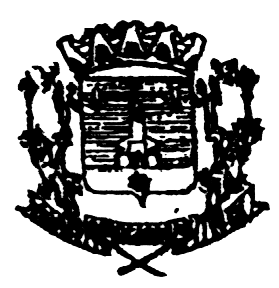 